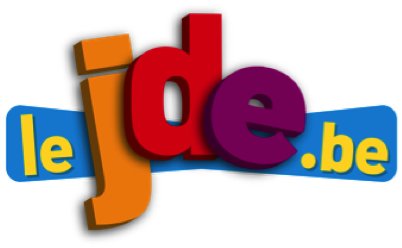 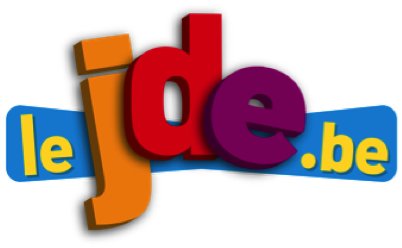 a) Lisez l’article et répondez aux questions.Quel est le titre de l’article ? …………………………………………………………………………………………………………….Le commerce équitable, c’est …………………………………………………………………………………………………………..…………………………………………………………………………………………………………………………………………………………Que signifie le mot équitable ? ………………………………………………………………………………………………………..Quelle est la semaine consacrée au commerce équitable ? C’est la semaine du …….. au …………………Citez les actions du commerce équitable.………………………………………………………………………………………………………………………………………………………………………………………………………………………………………………………………………………………………………………………………………………………………………………………………………………………………………………Combien chaque Belge dépense-t-il en moyenne par an en produits équitables ? …………………………..b) Observez ce document et répondez aux questions.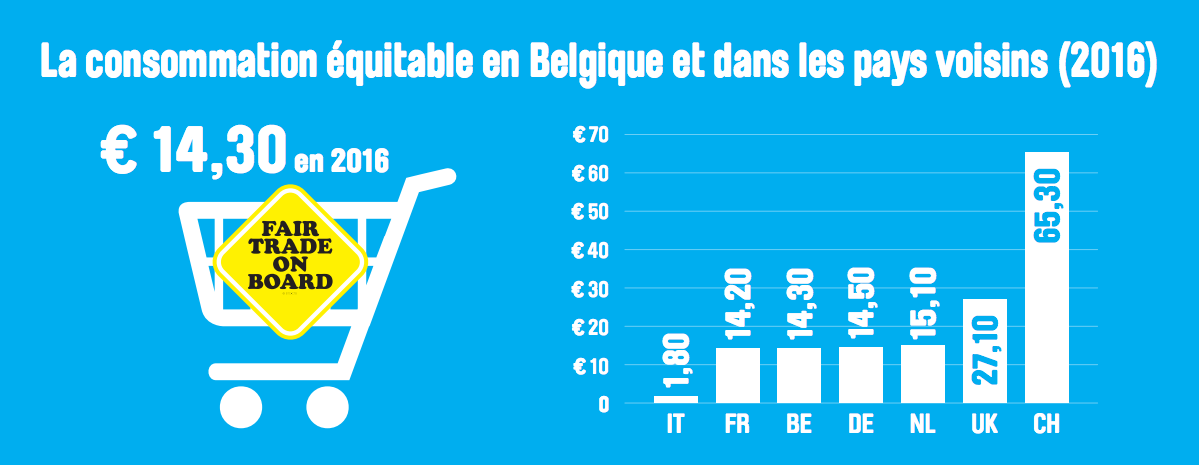 Renseignez-vous sur les abréviations des pays voisins et écrivez ce qu’elles signifient.IT : ………..……………	FR : ……………..………	BE : ………..……………	DE : …………..…………NL : ………..……………		UK : ………..……………		CH : ………..……………Quel est le pays qui consomme le mois de produits équitables ? …………………………………Et celui qui consomme le plus ? …………………………………Quelle différence en euros existe-t-il entre la consommation belge et la consommation maximum ?………………………………………………………………………………………………………………………………………………………..Réfléchissez. Illustrez.1. Lisez cette affiche d’Oxfam-Magasins du monde, de deux façons différentes. Récrivez chacune d’elles. Discutez entre vous de leur signification.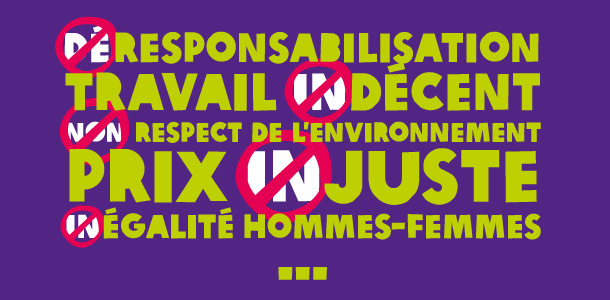 2. « Barrons la route aux injustices avec le commerce équitable », voici le slogan d’Oxfam-Magasins du monde pour le commerce équitable. Illustrez, à votre manière, ce slogan après avoir visionné la vidéo « Lisa et le jus d’orange » sur Youtube à l’adresse suivante : https://www.youtube.com/watch?v=1n2d92gxCsI3. Organisez un petit déjeuner équitable en classe ou à l’école. Se renseigner sur les produits à acheter et présenter le commerce équitable aux personnes invitées lors du déjeuner. Vous trouverez à cette adresse les informations nécessaires pour organiser un petit déjeuner Oxfam.https://www.oxfammagasinsdumonde.be/petits-dejeuners-oxfam-2017/#.WdT7mokcxTY… en recopiant toutes les lettres y compris celles qui sont barrées.… en recopiant les mots sans les lettres barrées.………………………………………………………………………….………………………………………………………………………….………………………………………………………………………….………………………………………………………………………….………………………………………………………………………….………………………………………………………………………….………………………………………………………………………….………………………………………………………………………….………………………………………………………………………….………………………………………………………………………….